Actividades  de InglésCurso: 2º  (TODOS)Profesora: Somaruga, GioiaEmail para consultas y entregas: gsomarug@hotmail.comFecha de Entrega: 15 de abril. Chicos y chicas:  Por favor, no dejen de escribirme, escriban sus dudas a mi mail, y hagan lo que puedan. Yo sé que el año pasado y este han sido años muy particulares. No dejen de escribirme que yo los ayudo. Cuídense mucho. 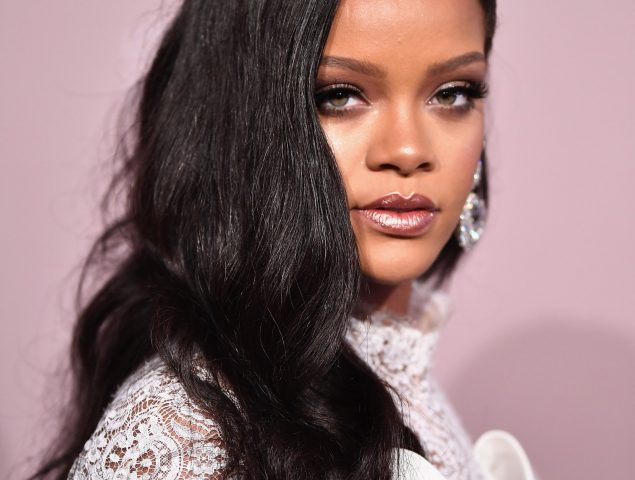 Read the text carefullyRihanna is a singer. She is from Barbados but now she works all over the world. She is twenty-four years old and she´s very famous. She has got big brown eyes and she is tall. She has got a lot of hit songs: Umbrella, Please don´t stop the music, Disturbia, etc. The songs are so good that she has a lot of fans of all over the world, they love her music. Rihanna´s mother is called Monica and her father´s name is Ronald. Grammar: Underline the Verb to be. (are, is or am) Underline two adjectives.Underline the two forms of the verb “Have got”.Decide if the sentences are True or False: Rihanna isn´t a teacher. …………….Rihanna is Barbadian. …………….She isn´t very famous. ………………..Rihanna is very short. ……………………..She hasn´t got many fans. ………………….Monica and Ronald are her grandparents. ………………Answer the following questions:a.What is Rihanna´s job?…………………………………………………………..b. Where is she from?…………………………………………………………..c.How old is she?…………………………………………………………..d.Is she famous?…………………………………………………………..e.What does she look like? ………………………………………………………….f.What is her mother´s name? …………………………………………………………..2. Make your own sentences with There is/There are. (Describe your bedroom)e.g: there is a big teddy bear in my bedroom. 1   …………………………………………………2.  ………………………………………………… 3. ………………………………………….........4. ………………………………………………..5. ………………………………………………….